PLAN ANUAL DE TRABAJO 2019C. RUPERTO LOPEZ ALBARRANDIRECCION: DESARROLLO SOCIAL INTRODUCCIONLa Dirección de Desarrollo Social del Municipio de Tlalchapa Guerrero, a través de los programas que brinda el gobierno federal. Los cuales  pretenden lograr la superación de la pobreza mediante el desarrollo humano integral, incluyente que faciliten el acceso a las oportunidades básicas para el mejoramiento de las condiciones de vida de la población. Incorporando a todos los adultos mayores de 65 años y más de todo el municipio de Tlalchapa.MISIONSer una dirección que otorga un servicio para todas aquellas personas que lo necesiten, con el propósito de disminuir el índice de pobreza, a través de la aplicación de los programas sociales, por lo cual su misión es incorporar al cien por ciento de los adultos mayores de dicho municipio.A tender a la ciudadanía con responsabilidad y respeto implementando acciones necesarias para la atención prioritaria e integral de personas en situación  de vulnerabilidad.
VISIONAspiramos a ver un municipio donde los ciudadanos puedan ejercer plenamente susDerechos sociales y la pobreza extrema haya disminuido; donde los ciudadanos a Través  de su propio esfuerzo e iniciativa, hayan logrado alcanzar niveles de vida dignosy  sostenibles gracias al apoyo de dicho programa.OBJETIVOPlanear, coordinar, ejecutar, dirigir y evaluar programas y acciones en materia de desarrollo social en el Municipio, con el propósito de revertir las condiciones de pobreza, marginación y vulnerabilidad de las personas, para promover su desarrollo, así como el mejoramiento de su calidad de vida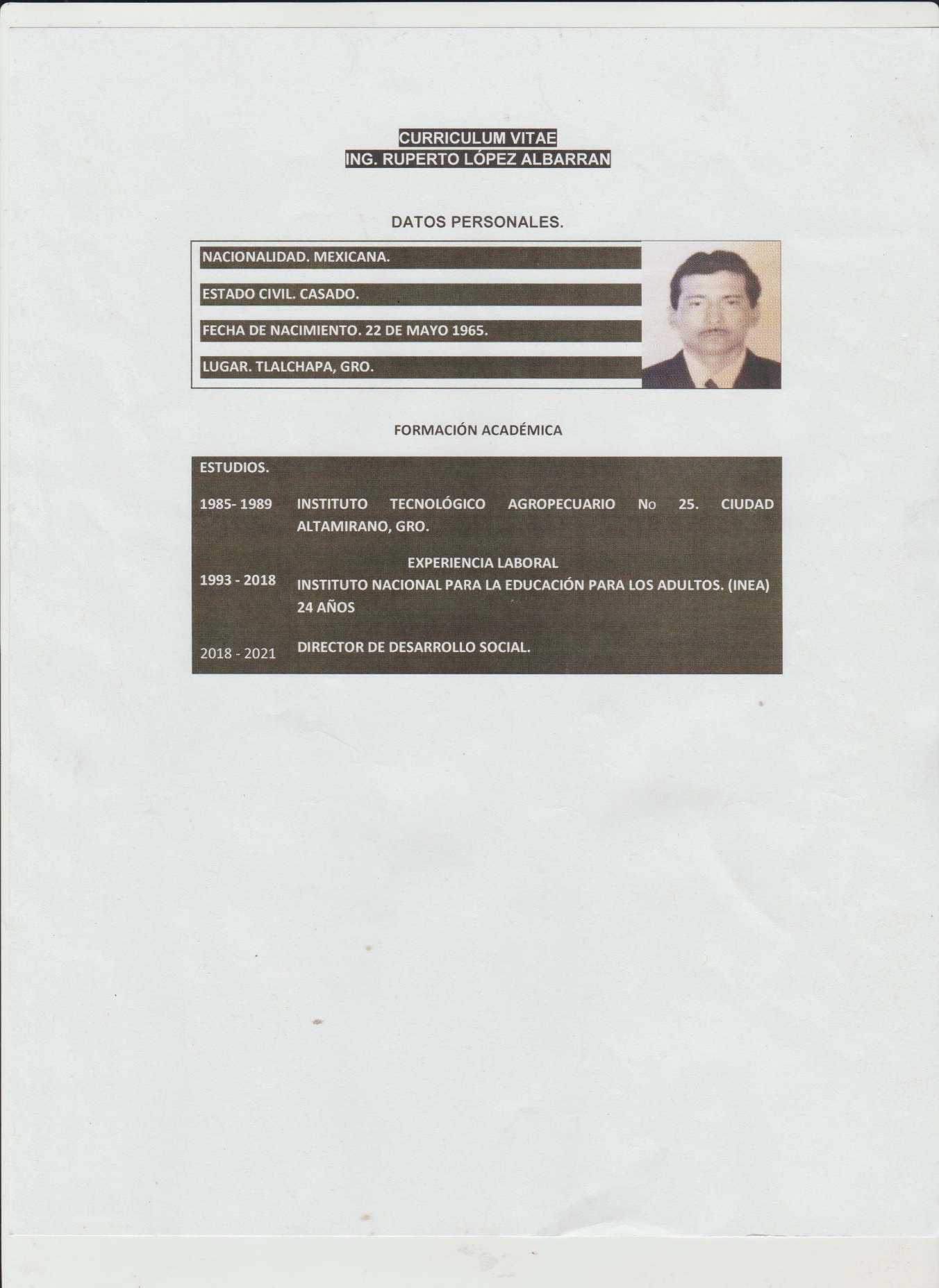 